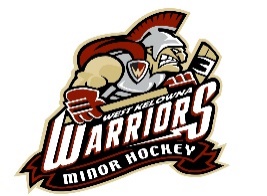 WKMHA U11 Development and Rep Manager & Coach Info 2020/2021Welcome to West Kelowna Minor Hockey. This information is intended to be used as a tool by managers and coaches to assist them in the operations of their atom dev or rep teamTeam Meetings:A team meeting should be set up shortly after the teams have been determined. The team meeting should includea) introduce the bench staffb) discuss the plan for the season including team expectations, dress code, volunteer duties, safety procedures etcc) discuss the team budgetd) Head Coach and Team Manager may not be spouse or common law partnersBudget and Team Bank Account:All teams are required to open a team bank account that requires 2 signatures. If the bank requires a letter to open the account, contact westkelownaminorhockey@shaw.ca and include the name of the team and the names of the 2 people who are requesting signing authorityAll teams are required to submit a copy of their financial records for the season to westkelownaminorhockey@shaw.ca  by April 15thTeam Financial Report sampleTeamSnap – NEW!Beginning in the 2019/2020 season, all teams will be provided with a TeamSnap account from WKMHA. The Head Coach of the team should notify WKMHA Admin of the name of the person who will be operating your TeamSnap account. This should be your team’s main source of communication and information***please do not delete the division, team# or tiering level from your Teamsnap name***Ie do not change from WK U13Rec Team 1 to WK Warriors. Fundraising:All team fundraising needs to be approved by the WKMHA ExecutiveSee the Fundraising Policy Teams wishing to host 50/50 or raffle ticket draws are required to apply for a Class D gaming licensehttps://www2.gov.bc.ca/gov/content/sports-culture/gambling-fundraising/gambling-licence-fundraising/class-dGaming license applications should be in the name of the team, not in the name of West Kelowna Minor Hockey AssociationRosters:Roster Size- Team rosters are limited to 17 skaters and 2 goalies however WKMHA typically uses the following for atom dev and rep teamsU18 Rep- 17 skaters and 2 goaliesU11 Dev, U13 Rep & U15 Rep- 15 skaters and 2 goaliesAdjustments to these numbers may be made as long as the maximum allowance is not exceededU15 and U18 teams MUST roster at least one designated goaltender. A designated goaltender can only play that position and cannot play out as a player. Peewee and below teams do not need to designate a goaltender.All teams must meet the Hockey Canada requirements for bench staff- See Team QualificationsAP Players require approval as per the WKMHA AP Policy and will also be added to your rosterYour official HCR –Hockey Canada Roster – will be available once your team has been finalized.                                                Any changes to your team will require a change to your HCRAP Policy: There are no AP’s permitted this season due to COVIDALL TEAMS should have a list of Affiliate players including at least one goaltenderTeams MUST name at least one AP player by December 1st. Teams that do not name at least one AP player by December 1st will not be able to add any AP players to their roster for the seasonThe deadline to AP a player is January 15thAll AP requests are to made through Dave Whistle- Head Development Coach wkmhahdcmajor@gmail.comWKMHA AP PolicyTeam Qualifications:All teams MUST meet the Hockey Canada certification requirements for all bench staff and on ice volunteers. Team officials have until Dec 1st to complete all requirements. Anyone with incomplete credentials on Dec 1st will be removed from the rosterAll Head Coaches in U11 through U18 are required to have the Instructional Stream Checking Clinic. Starting in 2014 Instructional Stream Checking has been included in the Coach 2 CourseIt is each coach/bench staff’s responsibility to ensure they obtain the required courses for their designated positionWKMHA will reimburse all required course fees upon submission of receipt and once you have been rostered to a teamBench Staff Credential Requirements Chart 2020-2021HOCKEY CANADA ROSTER REQUIREMENTS FOR BENCH STAFFa. only one head coach may be rosteredb. at least one safety person must be rostered, but additional safety people can be addedc. one bench manager must be rostered (only one)- this is not the team managerd. teams are not required to name any assistant coaches but may roster multiple assistant coachese. bench staff may be rostered in multiple roles ie head coach/safety personf. only those named on the roster are able to participate on the ice or bench.g. on ice volunteers are NOT eligible to be on the bench during gamesh. use of ineligible bench staff or players (those not listed on the roster) will result in suspension of the head coachOn Ice Helpers Required Certification and Equipment can be found on the websiteCarding:All U11 Dev and Rep players are required to pay Carding Fees. The fees are set by the association on an annual basis. Carding Fees for 2020-2021 are $200. These fees cover additional ice that U11 Dev and Rep teams get and the cost of team socks. U11 Dev team get 2 sets of socks and are required to pay for their second setCarding fees are due in full on October 15th. Players with unpaid fees will not be added to the rosterWKMHA will invoice individual families for carding fees via TeamSnap. Team manager- please do not collect carding fees in your team feesSafety PersonIt is the responsibility of the Safety Person to ensure Injury reports and Return To Play forms are completed Player Health Information Record:All Players are required to complete the Hockey Canada Player Medical Information Sheet and submit this to the team’s safety person. These forms should be kept on hand at each team event. All forms are confidential and are to be destroyed by the team’s safety person at the end of the seasonHockey Canada Player Medical Information SheetHockey Canada Injury Report:A Hockey Canada Injury Report needs to be completed when injury occurs. The completed from should be sent to the WKMHA office and will then be emailed to BC Hockey. Please submit injury reports within 90 days of the incident and ensure the form is completed in full including all required signaturesInjury Report FormReturn to Play Form:A Hockey Canada Return to Play form MUST be completed for any player returning to player after an injury or illness. A copy of this form needs to be sent to the WKMHA office to attach to the injury reportHockey Canada Return to Play form and PolicyPolicies:Arena Code of Conduct, Alcohol and Social Media PolicyWKMHA/BC Hockey Locker Room PolicyScorekeeping:BC Hockey HiSports ScorekeepingScheduling and Game Cancellations:League scheduling takes place Oct 23, 2020League games will start the weekend of November 6thTeams should expect to be scheduled on Dec 19/20 weekend, Jan 2/3 weekend, any long weekends including Family Day unless otherwise requestedHead Coaches will be emailed a copy of their schedule following the scheduling meeting. You do not need to contact the office as this will be sent to you when it is available Please review your schedule right awayAny teams requesting a reschedule to OMAHA regular season games after Nov 15 will be assessed a $50 fine. Fines can be paid to WKMHA to forward on to OMAHALeague Play, Tiering Weekend and Playoffs:This will not be a typical season. Currently the goal is to facilitate games for teams. It is not likely that there will be banners or playoffs for any divisions and BC Hockey has cancelled all Provincial Championships for Rep teamsExtra Ice Requests: All extra ice requests are tracked. Available ice will be handed out as fairly as possible so that all teams have approximately the same # of games in the seasonExhibition Games and Tournaments:Due to having to maintain cohort groups, All exhibition games are to be booked by the ice scheduler only. Teams may not book their own exhibition games There will be no tournaments up to December break. Tournament status after December is TBAIce Cancellation:Any practice ice or exhibition game ice cancellations require 72 hour notice to the Ice Ambassador. Cancellations within 72 hours will be charged to the teamTravel Procedures: NA for 2020-2021 due to COVID restrictionsJerseys and Equipment:The WKMHA Equipment Manager is Andrea Fleming wkmhaequipment@gmail.comPlease contact her for all equipment needs, jersey issues, socks, ice packs, pinnies etcYour team will be supplied with 2 sets or rep or dev jerseys to use for the seasonAll jerseys are to be kept in the provided jersey bags. Jerseys are to be returned washed and hung in the locker by April 1st. A Fee of $100 will be issued to the team or player for each missing or severely damaged jerseyU11 Dev teams will be able to keep one on their jerseys at the end of the season. The WKMHA Administrator will advise. This is done on a rotational basisAny name bars or letters need to be removed from all jerseys prior to returnPucks and first aid supplies will be left in your lockerYou can pick up your locker key from the office. Please return the key by April 1stSpecial Event Sanctioning:A Special Event Sanction must be obtained for dryland training, fundraisers and any other activity outside of regular hockey programming. Not all events are eligible for sanctioningSpecial Event Sanction requests should be submitted online to BC Hockey 7-10 business days prior to the start of the eventLink to BC Hockey Special Events InfoLink to BC Hockey Sanctioning formLink to BC Hockey Special Event Sanction GuidelinesHome Tournament:TBD due to COVID restrictionsTeam Photos:WKMHA photos are Thursday Nov 12thAll teams are expected to participate. Players should wear their dark jerseys for photosSchedule TBAThe WKMHA Administrator will notify your team manager when your photos are available for pick up in the officeWKMHA Executive 2020/2021PresidentMarnie Douglaswkmhapresident@shaw.ca1st VPMike Kaywkmha1stcive@shaw.ca2nd VPKevin Frehwkmha2ndvice@shaw.caTreasurerAimee Wardwkmhatreasurer@shaw.caDirector of OperationsScott Koenigwkmhadirectoroperations@shaw.caand ProgramsDirector of Divisions Eileen MacDonaldwkmhadivisions@gmail.comReferee In ChiefRyan Thiessenwkmharic@shaw.caSupport Staff 2020/2021Administration/ Registration/Toni Pickrellwestkelownaminorhockey@shaw.caIce AmbassadorToni Pickrellwestkelownaminorhockey@shaw.caHead CoachJames Eccleswkmhacoach@gmail.comEquipment ManagerAndrea Flemingwkmhaequipment@gmail.comGoalie Equipment ManagerScott Dawsonhockeyrepairs@yahoo.ca